TOWN OF       HARWICHWATERWAYS COMMITTEEHarwich Fire House Conference RoomWednesday Oct. 18, 2017 WATERWAYS COMMITTEE MINUTES 10/18/2017Call to Order: 6:30 pmMembers Present: Matt Hart, Tom Themistos, Mort Terry, Joe Johnson, Dan Hall, Jay Walpole, and Roger Peterson Members Absent: Dan Casey, and Steve RootOthers Present: John Rendon, Harbormaster; Bill Neiser, Deputy Harbormaster; Heinz Proft, Natural Resources Director.MINUTES: Motion made by Tom Thermistos to Approve the Minutes of September 20, 2017, Seconded by Mort Terry. Approved by all.CONSENT AGENDA:   	Nothing this MonthOPEN FORUM:                 	Nothing this MonthFINANCIAL REPORT YTD & MONTHLY:Presented by the Harbormaster and Steve Root (Copy included with the Minutes). NEW BUSINESS:               	Nothing this MonthOLD BUSINESS:Update by the Harbormaster on progress with the Saquatucket Landside Project. Still waiting to hear from the contractor on proposed cost saving measures. The proposed changes do not significantly change the project therefore it should not have to go back before Town Meeting for approval.Update by the Harbormaster on the Saquatucket Waterside project. Contractor is making good progress. All docks pilings cleared out by the end of the week. Two separate dredging surveys to be done on Tuesday 10/24 and Thursday 10/26. The dredge should be in Saquatucket Harbor by November 1st MONTHLY REPORTS: Board of Selectmen: Nothing this MonthNatural Resources Officer: The Natural Resources Director will be giving a tour of the Shellfish Lab to nine different 5th grade classes, for approximately 200 kids, next week.CORRESPONDENCE:          Nothing this MonthNEXT MEETING:  Wednesday, November 15, 2017 at 6:30 pm  Fire Station Conf. Rm.ADJOURNMENT: Motion by Dan Hall to adjourn at 8:30 pm, seconded by Mort Terry. All members voting in favor.Minutes recorded by Bill NeiserChairman:	W. Matt Hart						Date:  Nov. 7, 2017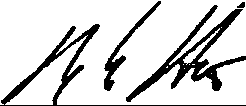 Signed: The committee may hold an open session for topics not reasonably anticipated by the Chair 48 hours in advance of the meeting following “New Business.” If you are deaf or hard of hearing or a person with a disability who requires an accommodation, contact the Selectmen’s Office at 508-430-7513.